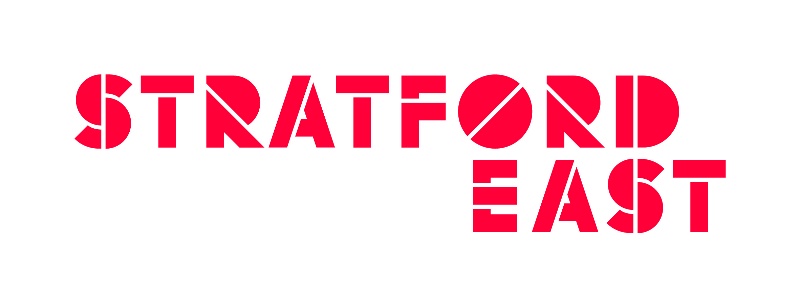 Sound System SpecificationsApril 2019Permanent SystemProscenium6 EAW KF300e			L/R Pairs for Stalls/Dress/Upper			(L/R, 2 Inputs)Subs4 Funktion-One BR118		2 each in the Stalls and Upper Circle			(1 Input)Delays8 EM51				Stalls, Dress & Upper Under-Balcony positions 		(1 Input)Surrounds8 JBL Control 1 Pro		Rear L/R in the Stalls/Dress/Upper			(Rear L/R, 2 Inputs)			Amps & ProcessingMC2 E-Series Amplifiers with XTA ProcessingTemporary/Show SystemFront Fills4 EM61				Stage Lip						(1 Input<Inner/Outer)Miscellaneous Loudspeakers2 Martin EM752 Martin EM762 Community Double-15" Subs6 EAW JF802 Mini-Rig Speakers for use with IEMsConsoleDigico SD9T with 2 D-Racks (permanently mounted in the Pit and Amp Room)A Yamaha O1V is also availablePlayback/Show ControlMacMini with QLab 3/4 and MIDI in/outs, with a line-driver to/from LX/VideoMicrophonesA limited selection of condenser and dynamic mics of varying uses, types and polar-patterns is available. We do not own any rifle mics.Wireless3 Channels of Sennheiser Evolution G3 (2 Handhelds and 3 Bodypacks)1 Channel of Sennheiser Evolution G3 IEM